                                                                                  Jméno žáka/žákyně: ________________ObsahAutorka výukového materiálu:	Mgr. Petra ŠmitováMetodické vedení: 			Bc. Karolina Štajnerová, Mgr. Karolina Kenderová, 						Mgr. Michaela JiroutováAutorská práva k tomuto výukovému materiálu vykonává META, o.p.s. - Příležitosti ve vzdělávání. Tento materiál lze šířit pouze nekomerčně. Bez předchozího souhlasu META, o.p.s. jej nelze upravovat nebo jinak zpracovávat. 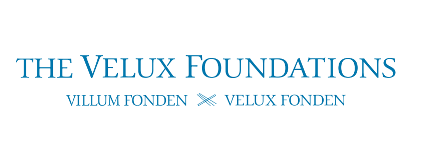 Výukový materiál vznikl v rámci projektu "Let´s Grow!", který je financován nadací The Velux Foundations.1. JAZYKOVÉ ÚKOLY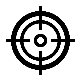 Vzor: Vlasy na hlavě dotváří vizuální podobu člověka.    Primární ochlupení ……………….…………….. ve třetím měsíci těhotenství. Dlouhé vlasy jsou měkké a …………………………….. na hlavě, v podpaží a kolem genitálií.Obočí ……………………….. oči před stékajícím potem. Podle průřezu vlasu …………………... několik vlasových typů (např. rovné, vlnité, kučeravé).Vzor:      Průřez vlasu afrického typu je   zploštělý  /  zploštělá  ovál.       Vousy vnikají až během …………………………………….                                           puberta / puberty / pubertuVlasy patří mezi přídatné kožní …………………………….……                                                     orgány / orgán / orgánemBrvy v nose zachycují částečky ………………………………..……. ze vzduchu.                                                      nečistota / nečistotu / nečistotŘasy a obočí patří do skupiny …………………………………. vlasů.                                                      krátkých / krátké / krátkáVlasový stvol je část vlasu, který se nachází nad ……………………………………                                                                                          kůže / kůží / kůžiVe fázi ………………..……. ochlupení houstne obočí a zvyšuje se ochlupení v uších.          terminální / terminálního2. PROCVIČOVÁNÍ SLOVNÍ ZÁSOBY1. Ochlupení, které chrání oči před prachem.2. Ochlupení, které se tvoří do prvního desetiletí života.3. Ochlupení, které pokrývá skoro celé tělo (kromě rtů, dlaní a chodidel) dítěte v prenatálním období.4. Který typ vlasového stvolu má rozmanitou barevnost a jeho průřez je oválný až kulatý.5. Část těla, na kterém neroste chmýří.Tajenka: Vlasy patří do skupiny přídatných kožních orgánů, které se nazývají kožní …………………..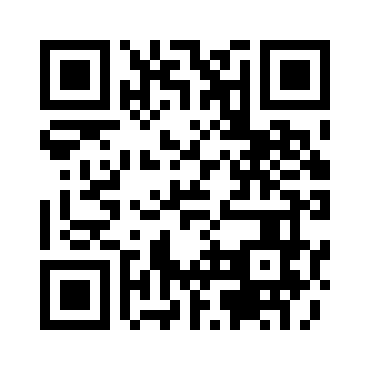 3. JAZYKOVÁ PRODUKCE                                              B)                                                 C)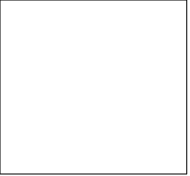 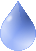 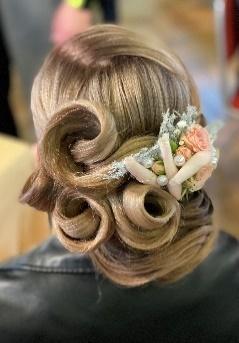 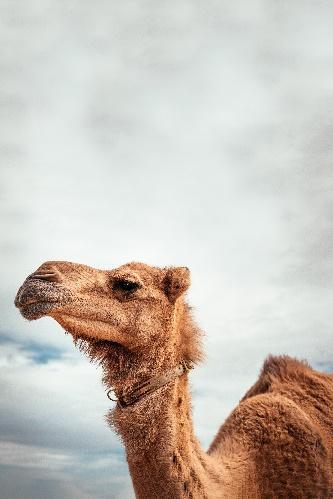 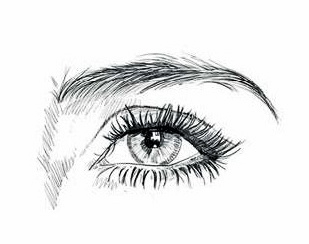 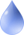 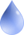 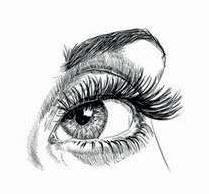 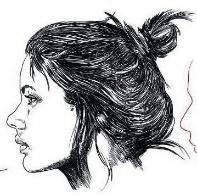 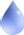 Druhy vlasů: sekundární ochlupení, primární ochlupení, terminální ochlupení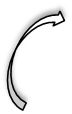 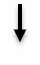 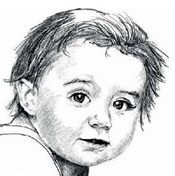 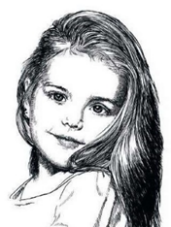 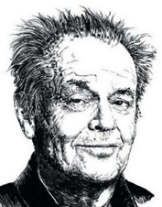                                                      B)                                                     C) Popis vlasů: Například: jemné, řídké, husté, pevné, dlouhé, krátké, tmavé, světlé …4. SEBEHODNOCENÍ5. TEMATICKÝ SLOVNÍČEKOranžová slovesa, vínová přídavná jména, žlutě odvozená slova (v textu se nevyskytují)6. ŘEŠENÍ1.1	vzniká, nachází se, chrání, rozlišujeme 1.2	a) puberty, b) orgány, c) nečistot, d) krátkých, e) kůží, f) terminálního2.1	1) řasy, 2) sekundární, 3) lanugo, 4) evropský, 5) dlaně   Tajenka: ADNEXA3.1	A) Obočí nám ochrání oko před stékáním potu, například při sportu.	B) Řasy chrání oko před prachem, dlouhé řasy má například velbloud (písek, prach..)	C) O vlasy na hlavě pečujeme také z estetických důvodů, dotváří individuální podobu.3.2	A) Primární ochlupení, velmi jemné, tmavší, v prenatálním věku, vypadnou při narození….	B) Sekundární ochlupení, postupně se zpevňují, do 10 let, vousy v pubertě….	C) Terminální ochlupení, houstne obočí a brvy, řídnou vlasy, šedivění…7. SEZNAM ZDROJŮPříručka pro kadeřnice; Margot Hülsken a kolektiv, Europa – Sobotáles s. r.o. 2005Materiály pro 1. až 3. ročník učebního oboru kadeřník; E. Peterka, F. Kocourek, M.Podzimek; Informátorium 1999Das Buch zum Beruf Triseur; I. B. Peters; Eins - Stam 2005Odborné kreslení pro 1.-3. ročník SOU, obor kadeřník; M. Brázdilová; SPN 1987Portrét a hlava; M. Ševčík; Klika 2015StephanLouis. Pexels.com (14. 9. 2019); Dostupný zdarma na https://www.pexels.com/photo/a-brown-camel-5381500/OpenClipart-Vectors. Pixabay.com (1.2.2017); Dostupný zdarma na https://pixabay.com/vectors/arm-exercise-fist-flex-health-2029406/OpenClipart-Vectors. Pixabay.com (6.10.2013); Dostupný zdarma na https://pixabay.com/vectors/bodybuilder-muscles-man-human-146791/OAHŠ Třebíč; https://www.oahstrebic.cz/photogallery/https://www.publicdomainpictures.net/cs/view-image.php?image=397721&picture=neandrtalecLicence: CC0 Public Domain Česky v oborechObor: KadeřníkTéma: Druhy vlasů 2/2: PROCVIČOVÁNÍ1.1 Doplň do věty správné sloveso. Vyber z následujících sloves:chrání, vzniká, rozlišujeme, nachází se 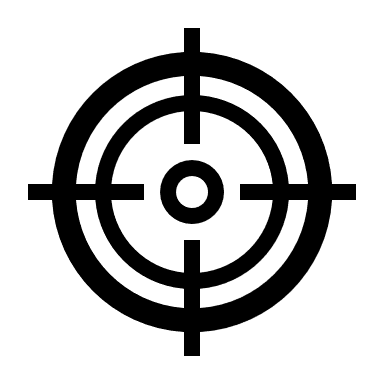 1.2 Doplňte do textu vhodná slova ve správném tvaru.  Zakroužkujte vhodná slova z nabídky.2.1 Vyplňte křížovku. 1.2.3.4.TYPX5.2.2 Naskenujte telefonem QR kód a splňte interaktivní kvíz.3.1 Podle následujících obrázků vysvětli funkci různých druhů vlasů. Vysvětli úlohu obočí, řas a vlasů na hlavě.3.2 Urči, který druh vlasů podle okamžiku vzniku mají lidé na obrázcích a popiš jejich kvalitu. Přiřaď k obrázkům druh vlasů podle okamžiku vzniku a doplň popis jejich kvality.4.1 Téma Druhy vlasů zvládám (vybarvěte a doplňte): 0 %                                                                                                100 %Co se mi daří konkrétně?  Vyber z nabízených možností, nebo vyplňsamostatně.…………………………………………………………………………………….…………………………………………………………………………………….…………………………………………………………………………………….…………………………………………………………………………………….…………………………………………………………………………………….pamatovat si slovní zásobuporozumět textuumět vysvětlit jednotlivé pojmymluvit o tématuhry …Byla nějaká informace pro tebe překvapivá, ohromující?                😮Komentářvyučujícíhoadnexa – kožní adnexaafrický typasijský typbarva – barvitblondbrvyčernomodrýčernýdlanědlouhé vlasyevropský typfunkce genitáliegeografický původhlavahoustne – hustý – hustotachlad – před chlademchmýříchodidlachránit – ochranakonec – konečná podobakrátké vlasykruhový – kruhkudrnatýkůželanugomazová žlázanachází se nečistoty – částečky nečistotnehtynosobočíochlupeníoválný – oválpodpažípokrývá porod – před porodem           potpotní žlázaprachprenatální obdobíprimární ochlupeníprůřezpřídatné kožní orgánypubertarovnýrtyřadit – řadímeřasysekundární ochlupenísíla vlasustékat – stékajícístvol – vlasový stvoltěhotenstvíterminální ochlupenítvrdé – tvrdostucho – ušiUV zářenívizuální podobavlasy  vlnitý – zvlněnývousyzploštělý  zvyšuje se